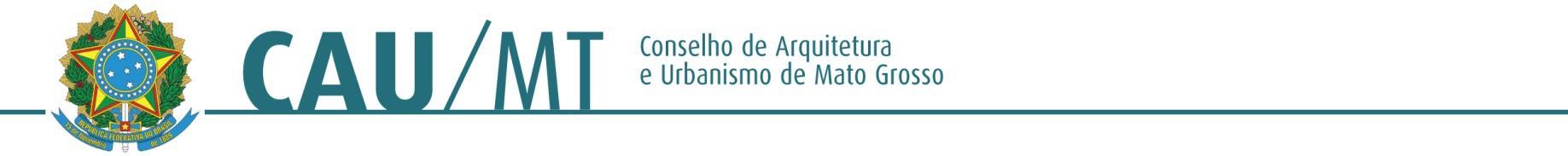 Comissão de Ensino e Formação Profissional do CAU/MTPROTOCOLO: 515513/2017INTERESSADO: Secretaria Geral do CAU/MTASSUNTO: Palestra UNEMAT – Barra do BugreDELIBERAÇÃO Nº 37/2017 – CEF-CAU/MTA Comissão de Ensino e Formação do CAU/MT(CEF-CAU/MT), reunida ordinariamente em Cuiabá-MT na sede do CAU/MT, no uso das competências que lhe conferem o Art. 44 do Regimento Interno do CAU/MT, manifesta-se sobre assuntos de sua competência, mediante ato administrativo da espécie deliberação da Comissão de Ensino e Formação.DELIBEROU: A Comissão solicita passagem e diária para o Conselheiro Federal Luciano Narezi palestrar no evento da UNEMAT – Barra do Bugre.A presença do mesmo já foi confirmada.Cuiabá - MT, 28 de abril de 2017.WALESKA SILVA REIS   ______________________________________________Coordenadora da CEF–CAU/MTANA PAULA BONADIO LOPES_________________________________________Conselheira Suplente CEF-CAU/MTLOURDES REGINA REAMI ____________________________________________Conselheira Suplente CEF-CAU/MT